Publicado en España el 13/07/2015 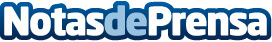 Wehey la aplicación de mensajería española que traspasa fronterasLa aplicación española Wehey aumenta su repercusión a nivel mundial. Esta app de mensajería geolocalizada cuenta ya con usuarios en más de 25 países y continúa su expansiónDatos de contacto:WeheyNota de prensa publicada en: https://www.notasdeprensa.es/wehey-la-aplicacion-de-mensajeria-espanola-que Categorias: Internacional Nacional Emprendedores E-Commerce Dispositivos móviles http://www.notasdeprensa.es